Онтогенез. Эмбриональное развитие животныхОнтогенез – это индивидуальное развитие организма от начала его существования до конца его жизни.ОнтогенезУ многоклеточных (животных) выделяют периоды онтогенеза:Эмбриональный  (зародышевый период)– начинается с момента образования зиготы и заканчивается рождением или выходом из яйцевых оболочек.Постэмбриональный (послезародышевый)начинается с рождения или выхода из яйцевых оболочек и заканчивается смертью.Таблица. Этапы эмбрионального развития зародыша животныхДомашнее задание: параграф 37 (6-8)У одноклеточных организмовУ многоклеточных организмовПрактически совпадает с клеточным циклом: начинается с деления клетки и заканчивается делением клетки  или смертьюПри половом размножении: начинается с зиготы и заканчивается смертью, или гибелью;При бесполом размножении: начинается с отделения потомка от материнского организма и заканчивается смертью, или гибелью;Этапы развитияОсновные процессы +основные понятияСхема + ПУДроблениезигота несколько раз делится митозом, образуется множество клеток- бластомеровбластомеры не растут, поэтому их общая масса равна массе зиготыДробление- это процесс ряда последовательных митотических делений зиготы, приводящее к увеличению количества бластомеров без их ростаобразуется  бластулаБластула- однослойный шарообразный зародыш, который состоит из 1 слоя клеток (бластодерма) и полости внутри (бластоцель).Бластодерма- однослойная стенка бластулы, образованная бластомерамиБластоцель (первичная полость)- полость бластулы, заполненная жидкостью 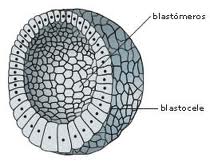 Дробление бывает: 1.полным (если желтка мало, дробится вся яйцеклетка): а)равномерное(ланцетник, млекопитающие), б)неравномерное (рыбы, земноводные); 2. неполное (частичное, желтка много, дробится диск цитоплазмы с ядром): а) дискоидальное (рептилии, птицы), б)поверхностное (насекомые).Гаструляциявпячивание части бластодермы внутрь полости бластулыформируется гаструла, состоящая из двух слоев клеток (зародышевых листков): наружный зародышевый листок- эктодерма, внутренний- энтодерма. Внутренняя полость гаструлы- первичная кишка (гастроцель) сообщается с внешней средой отверстием- первичным ртом (гастропор)Если на месте гастропора впоследствии образуется рот, то такие организмы называются первичноротыми (черви,моллюски, членистоногие). Если на месте гастропора образуется анальное отверстие, то такие организмы называются вторичноротыми (хордовые).Гаструляция – это процесс образования гаструлы – двухслойного зародышаГаструла- стадия развития зародыша животных после завершения гаструляции, стенки которого образованы двумя зародышевыми листками- эктодермой  энтодермойЗародышевые листки- это слои тела зародыша животных, образующиеся на стадии гаструлыЭктодерма- наружный зародышевый листок у животныхЭнтодерма- внутренний зародышевый листок у животныхТипы гаструляцииВпячивание (инвагинация) - ланцетникОбрастание (эпиболия) - амфибии-Расселение (иммиграция) -млекопитающиеРасщепление (деламинация)Эмбриональное развитие животных может   заканчиваться на стадии:2-х зародышевых листков: эктодермы и энтодермы (т.е. на стадии гаструлы).                  Характерно только для губок и кишечнополостных животных.3-х зародышевых листков: эктодермы, мезодермы и энтодермы. Характерно для всех остальных животных.Эмбриональное развитие животных может   заканчиваться на стадии:2-х зародышевых листков: эктодермы и энтодермы (т.е. на стадии гаструлы).                  Характерно только для губок и кишечнополостных животных.3-х зародышевых листков: эктодермы, мезодермы и энтодермы. Характерно для всех остальных животных.Эмбриональное развитие животных может   заканчиваться на стадии:2-х зародышевых листков: эктодермы и энтодермы (т.е. на стадии гаструлы).                  Характерно только для губок и кишечнополостных животных.3-х зародышевых листков: эктодермы, мезодермы и энтодермы. Характерно для всех остальных животных.Из эпителия кишки (энтодермы)  образуются парные выпячивания в пространство между эктодермой и энтодермой, эти выпячивания отделяются от первичной кишки и превращаются в  замкнутые полые мешочки –это начало мезодермы, внутри которой находится  вторичная полость тела (целом).Мезодерма - средний зародышевый листок животных, располагающийся между экто- и энтодермойОрганогенезиз энтодермы формируется хорда (замещается на позвоночник у позвоночных животных), из эктодермы – нервная трубка (зачаток ЦНС) над хордой, из экто- и энтодермы – кишечная трубка под хордой Нейрула – стадия развития зародыша животных, на которой осуществляется закладка осевых органов: нервной трубки, хорды и кишечной  (пищеварительной) трубки. Осевой комплекс органов зародыша определяет двустороннюю симметрию тела.Органогенез- стадия эмбрионального периода развития  животного, в течение которого происходит образование тканей и органов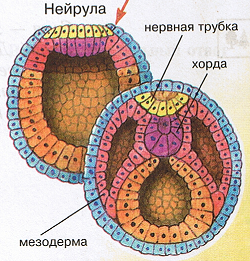 Из эктодермы образуется: нервная система, органы чувств, эпидермис кожи, производные эпидермиса (волосы, перья, когти, копыта); из энтодермы – органы пищеварительной и дыхательной систем, щитовидная железа, плавательный пузырь; из мезодермы – все виды тканей внутренней среды, опорно – двигательный аппарат, кровеносная, выделительная и половая системаИз эктодермы образуется: нервная система, органы чувств, эпидермис кожи, производные эпидермиса (волосы, перья, когти, копыта); из энтодермы – органы пищеварительной и дыхательной систем, щитовидная железа, плавательный пузырь; из мезодермы – все виды тканей внутренней среды, опорно – двигательный аппарат, кровеносная, выделительная и половая системаИз эктодермы образуется: нервная система, органы чувств, эпидермис кожи, производные эпидермиса (волосы, перья, когти, копыта); из энтодермы – органы пищеварительной и дыхательной систем, щитовидная железа, плавательный пузырь; из мезодермы – все виды тканей внутренней среды, опорно – двигательный аппарат, кровеносная, выделительная и половая система